106年度高雄市政府法制局統計刊物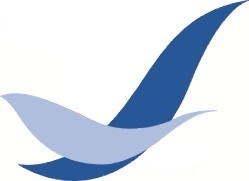 高雄市政府法制局編印中華民國107年3月前 言為提升統計資料應用，本統計刊物最新資料刊登於本局網站-統計資訊(網址http://law.kcg.gov.tw/)，以資各界參考。 本統計刊物之資料來源，為本局之統計資料彙編而成。本期統計刊物所列資料以106年度為主，並輔以歷年資料一併列刊，俾作長期時間數列之比較。本期統計刊物包含本局簡介及主要業務職掌、施政計畫重點、各項統計圖表。目 錄本局簡介及業務職掌 ……………………………………………………… 1 施政計畫重點………………………………………………………………  1參、各項統計圖表一、法令疑義諮詢意見統計圖 ………………………………………………… 3二、參與法令適用研商會議統計圖……………………………………………  3三、國家賠償案件結案數統計圖………………………………………………  4四、106年國家賠償案件辦理情形統計圖……………………………………   4五、各辦理情形佔已結案國賠案件百分比統計圖……………………………  5六、訴願案件結案數統計圖……………………………………………………  5七、106年訴願案件辦理情形統計圖…………………………………………   6八、各辦理情形佔已結案訴願案件百分比統計圖……………………………  7九、訴願審議申請人性別統計圖………………………………………………  8十、國家賠償申請人性別統計圖………………………………………………  8壹、本局簡介及業務職掌本局共設4科1室，現有編制員額50人(員45人、工5人)，預算員額49人。設置局長、副局長，主掌法規、訴願、國賠相關法制事務，設4科1室，掌理各有關事項：一、訴願科：審議訴願案件、撰擬訴願審議書、整理訴願卷證、協助各機關處理    答辯等法制業務。二、國賠科：審議國家賠償案件、撰擬國家賠償審議書、相關卷證之整理統計列    管，協助各機關處理國家賠償案件之會簽辦等法制業務。三、法規一、二科：市法規之研擬、解釋、審議、諮詢等法制事項。四、秘書室：辦理綜合法制、專案研究、法律服務、整理統計及列管訴願國賠法    規等資料、研究發展事項等一般行政事務之處理。貳、施政計畫重點一般行政：    1.建置法制資訊服務資料庫，提供詳確法律資訊。    2.購置法律專用書籍，充實法律專業知識。    3.舉辦法制教育培訓，提升依法行政觀念。    4.辦理法制業務輔導，強化認事用法態度。    5.覈實辦理人事、會計等相關業務。訴願審議業務：    1.撰擬訴願審議書提委員會審議。    2.辦理訴願案件補正作業。    3.辦理調查、勘驗及鑑定作業。    4.協助各機關處理答辯書。    5.整理統計列管訴願案卷證資料。    6.編印訴願彙編供參。法規業務：    1.市法規審查及法令諮詢。    2.研擬法規草案審查意見提委員會審查。    3.協助各機關解釋法令疑義。    4.編印各種法令彙編供參。    5.製作法令文宣加強法令宣導。國家賠償業務：    1.撰擬國家賠償案件審議書，提委員會審議。    2.辦理國家賠償案件會簽辦業務。    3.整理統計列管國家賠償案卷證資料。    4.協助各機關處理國家賠償案件之協議。    5.選編國家賠償案例及相關書表格式置網供參。參、各項統計圖表一、法令疑義諮詢意見統計圖二、參與法令適用研商會議統計圖三、國家賠償案件結案數統計圖四、106年國家賠償案件辦理情形統計圖五、各辦理情形佔已結案國賠案件百分比統計圖六、訴願案件結案數統計圖七、106年訴願案件辦理情形統計圖八、各辦理情形佔已結案訴願案件百分比統計圖九、訴願審議申請人性別統計圖十、國家賠償申請人性別統計圖